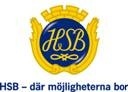 Timmerkojans medlemsblad 2023-04-13Vi sänker våran förbrukning av el och vatten jämfört med samma period förra året.Detta är mycket bra och visar att det hjälper att vara ” energismart"Utesofforna är kommunens vilket innebär att dom är till för alla.Elstödet kommer att behållas av Brf: en för bland annat energibesparande åtgärder. Stanna bilen vid in resp utfart för att se garagedörren stängs och kör försiktigt över nedre gallret i garaget för att minska störande buller hos alla i 1C